Supplementary MaterialThe Micro-foundations of Social Democratic Welfare Chauvinism and inclusion: Class Demands and Policy Reforms in Western Europe, 1980-2018Eloisa Harris, University of Lausanne and the Max-Planck Institute for the study of religious and ethnic diversityMatthias Enggist, University of LausanneContact: Eloisa.harris@unil.ch Micro LevelA1: Comparison of Size of Middle Class-Working Class Divide Regarding Welfare Chauvinism Relative to Size of Other Divides 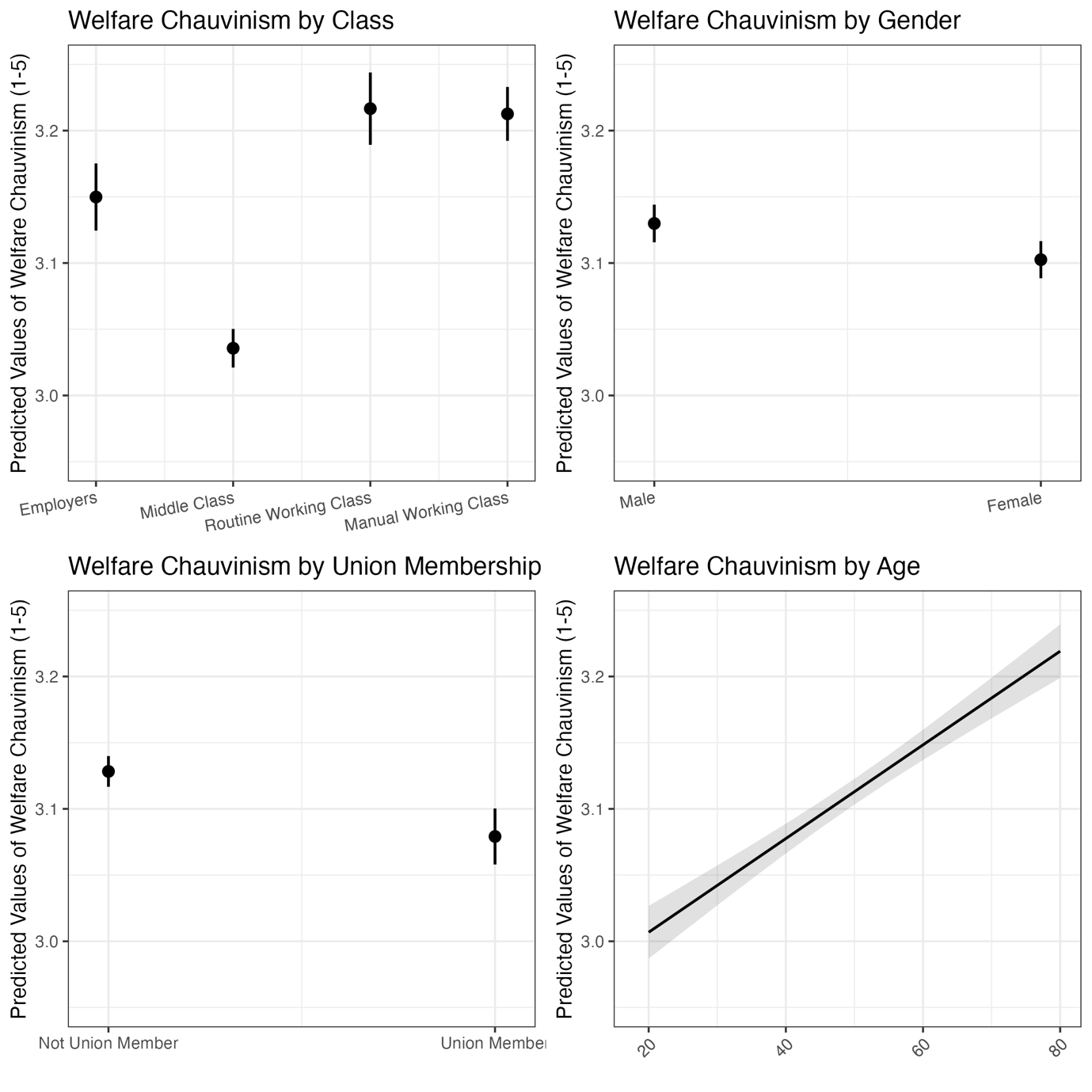 A2: Level of welfare chauvinism by class, binary variable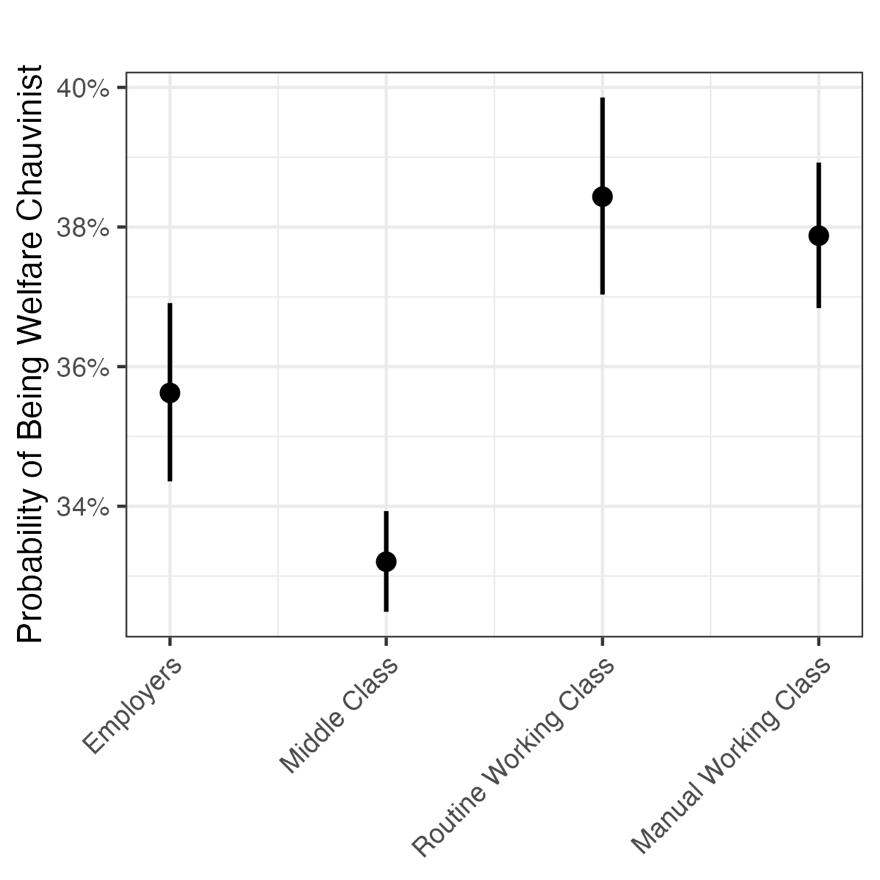 A3: Micro-level regressions which serve as a basis for Figures 1, panel A and B
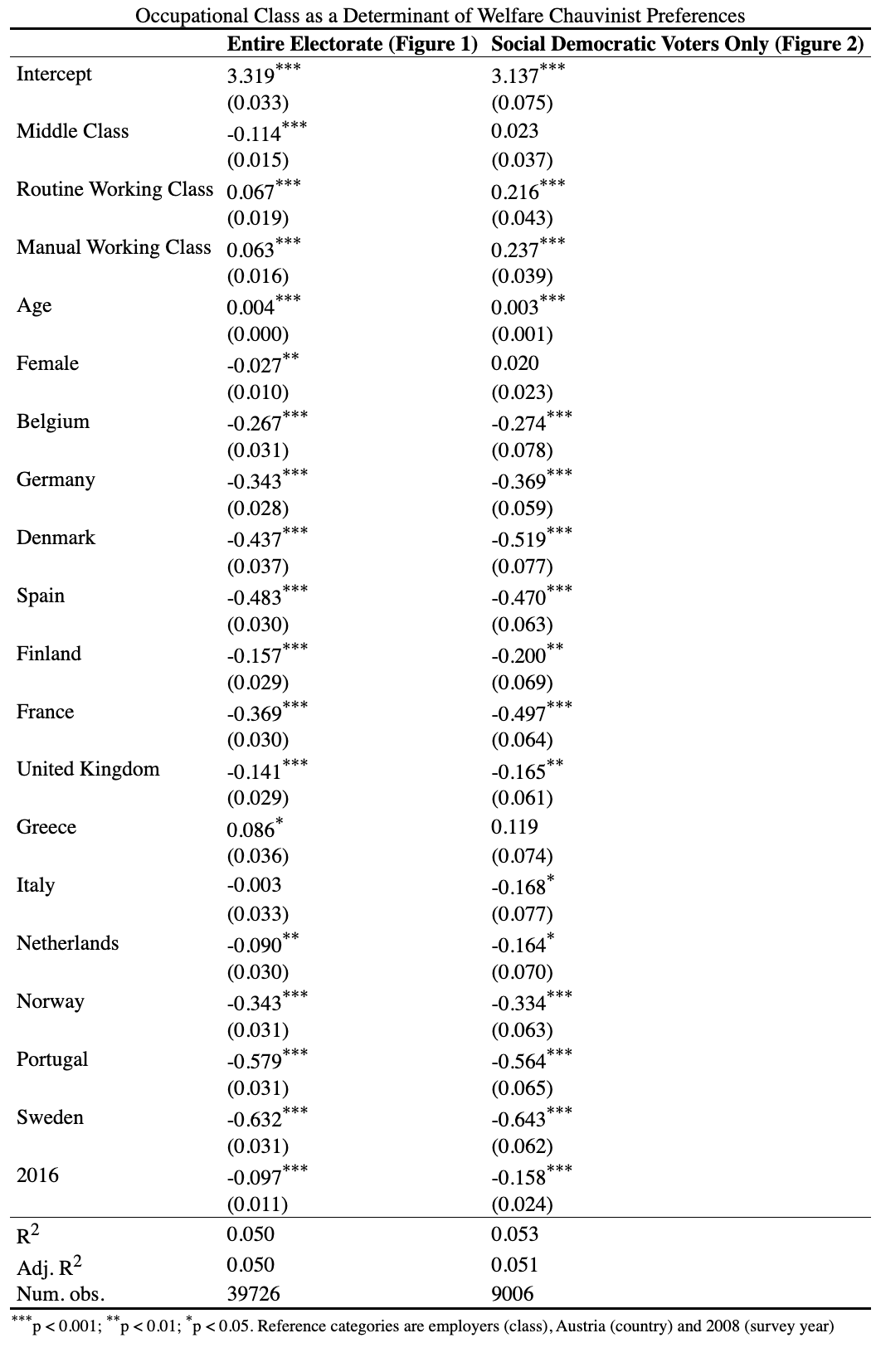 A4: Welfare chauvinist preferences by class among all citizens in 2008 and 2016. 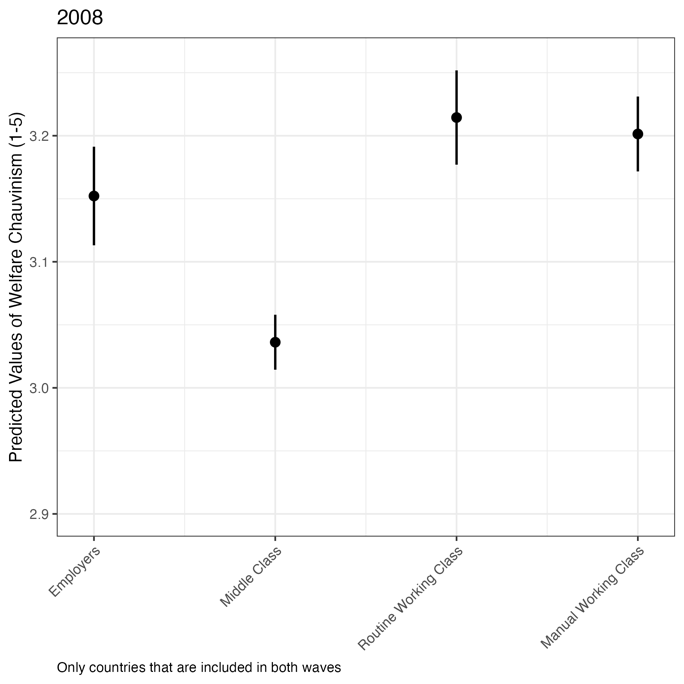 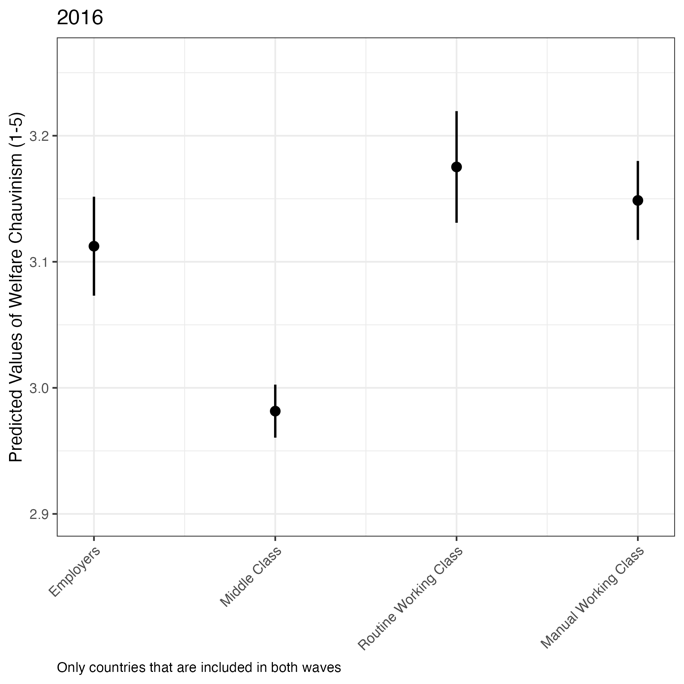 A5: Welfare chauvinist preferences by class in the entire electorate, by country.
 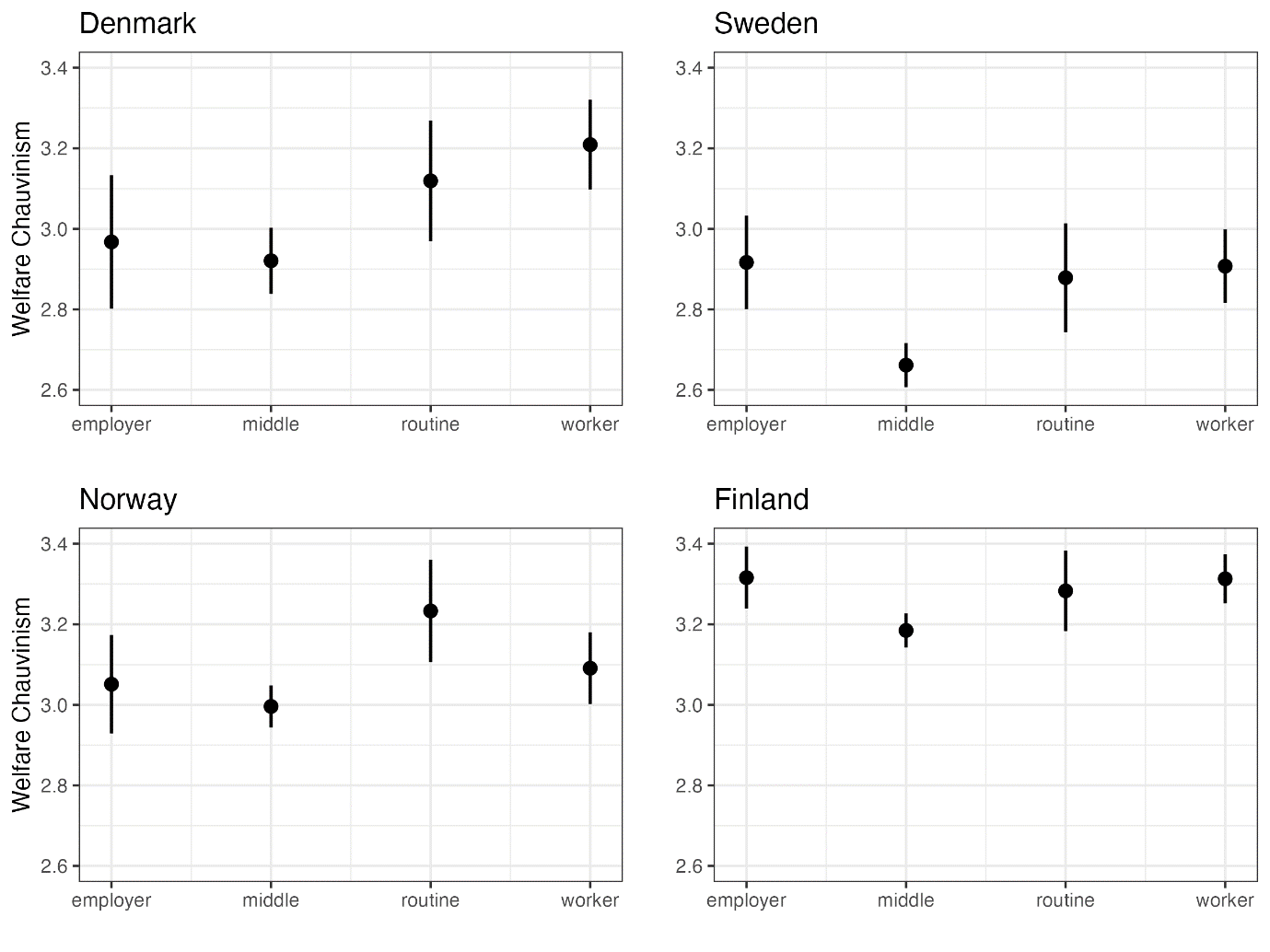 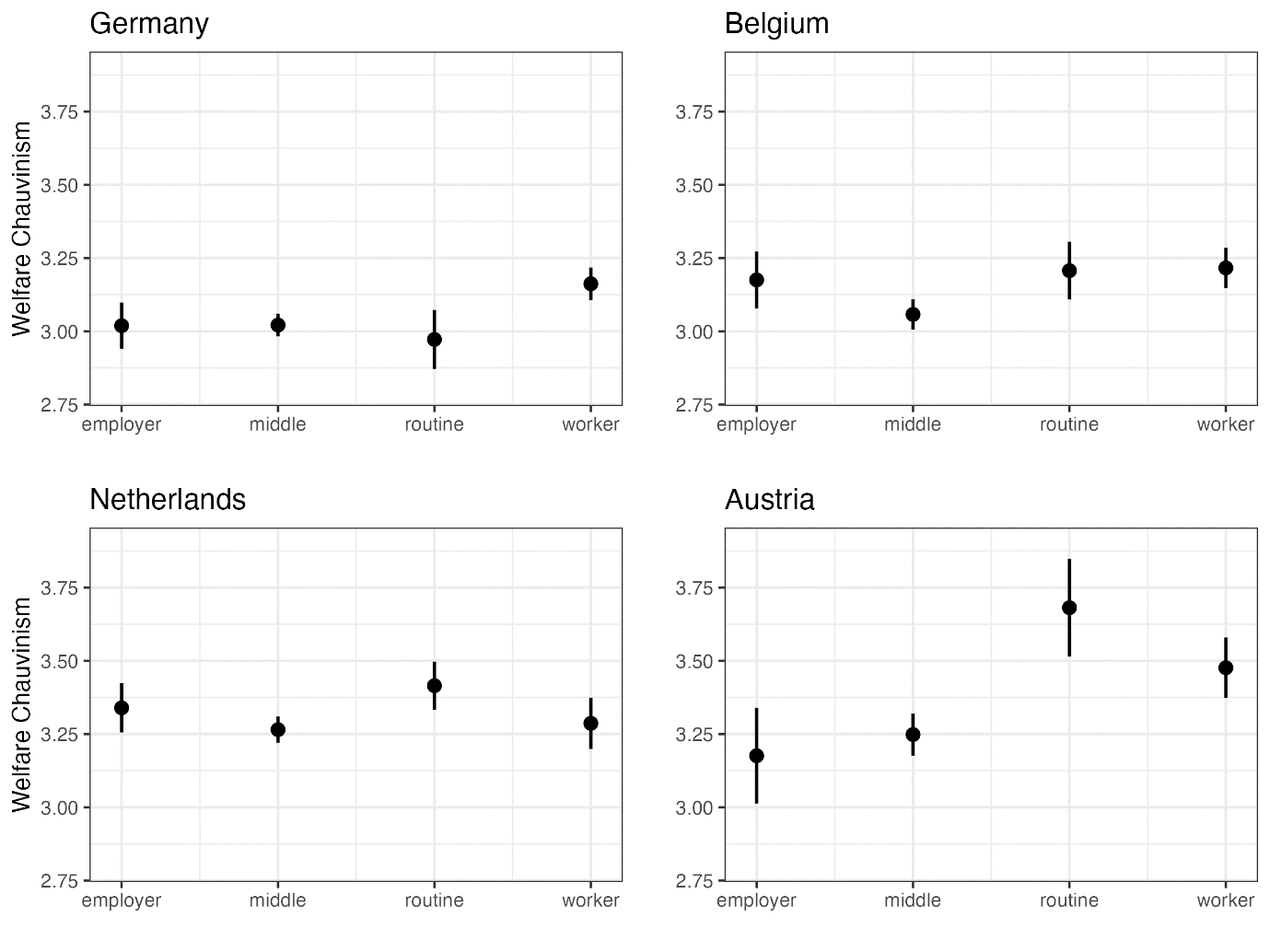 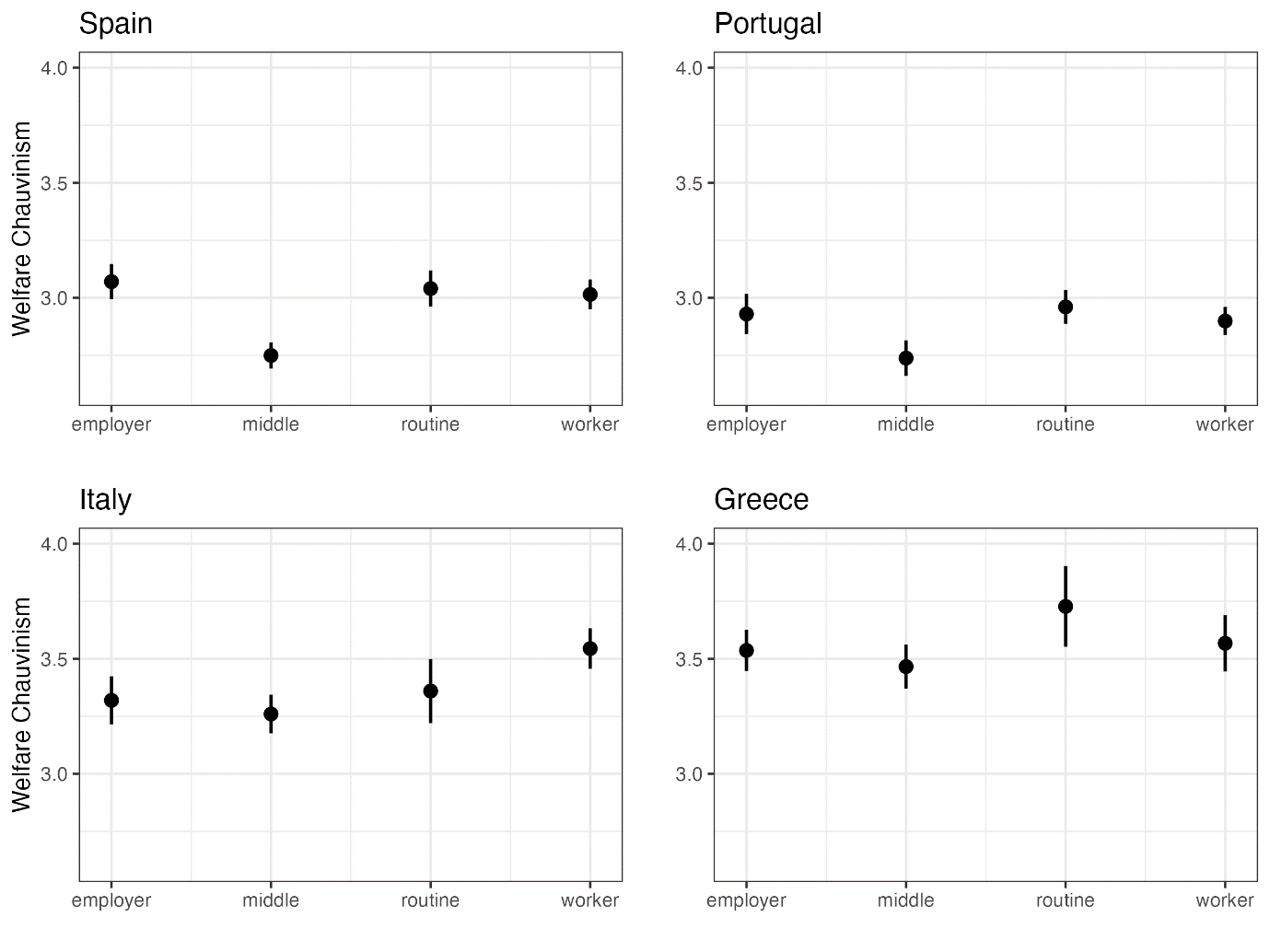 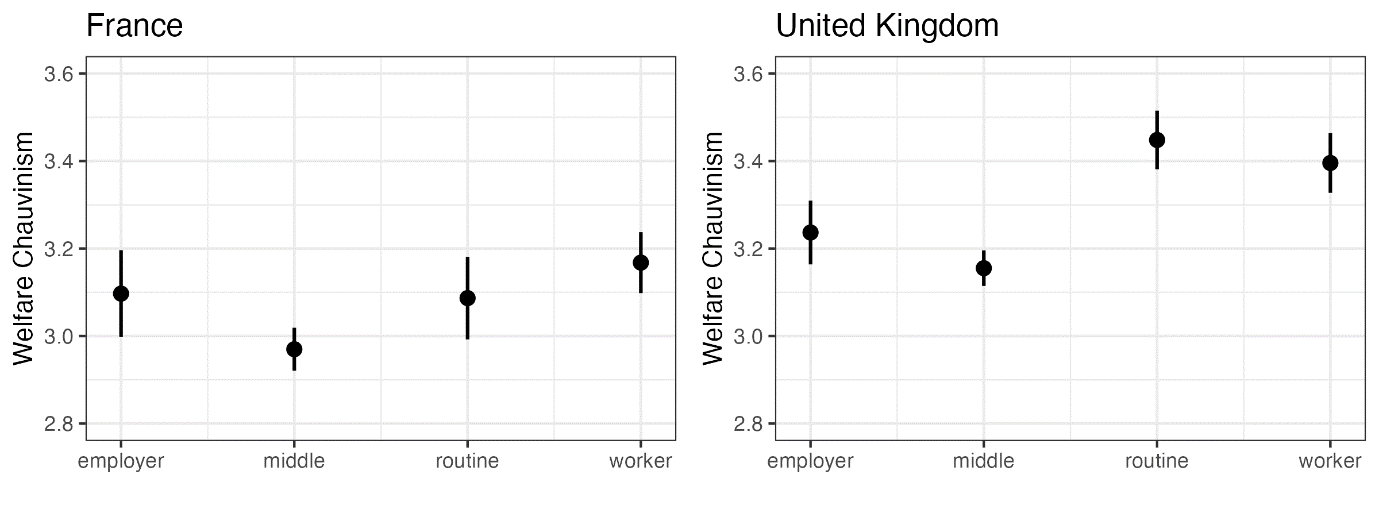 A6: Level of welfare chauvinism by class in social democratic electorates only, binary variable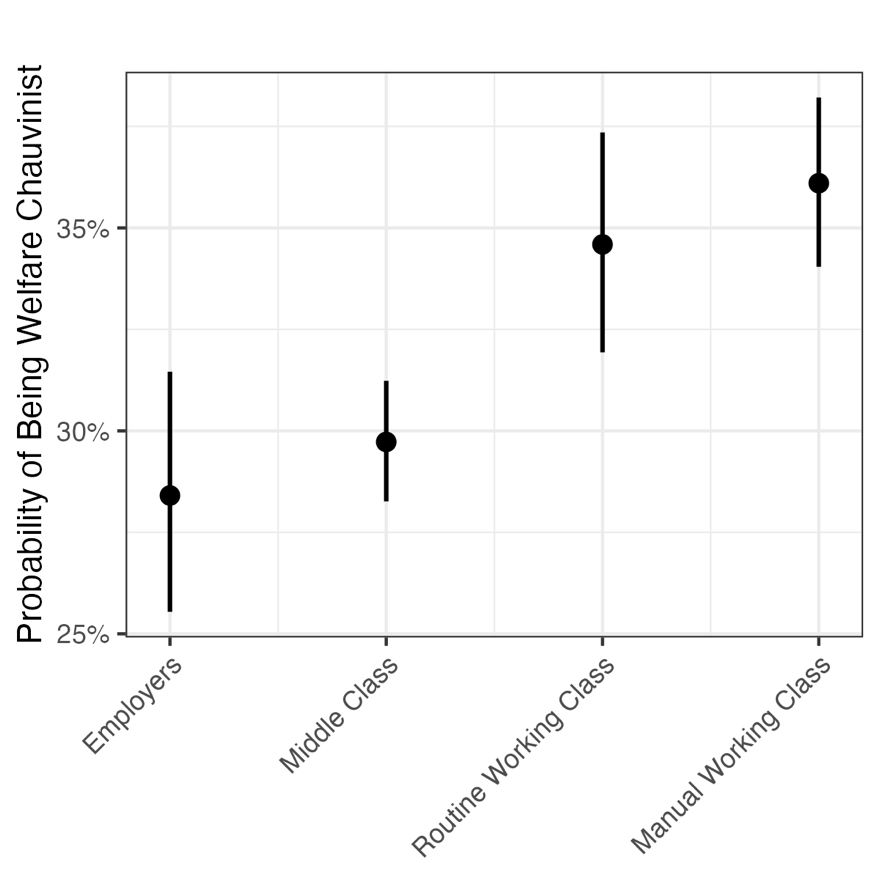 A7: Replication of the Regressions in A3 (which serve as the basis for Figure 1 panel A and B) including cluster-robust standard errors (clustered at the level of countries).
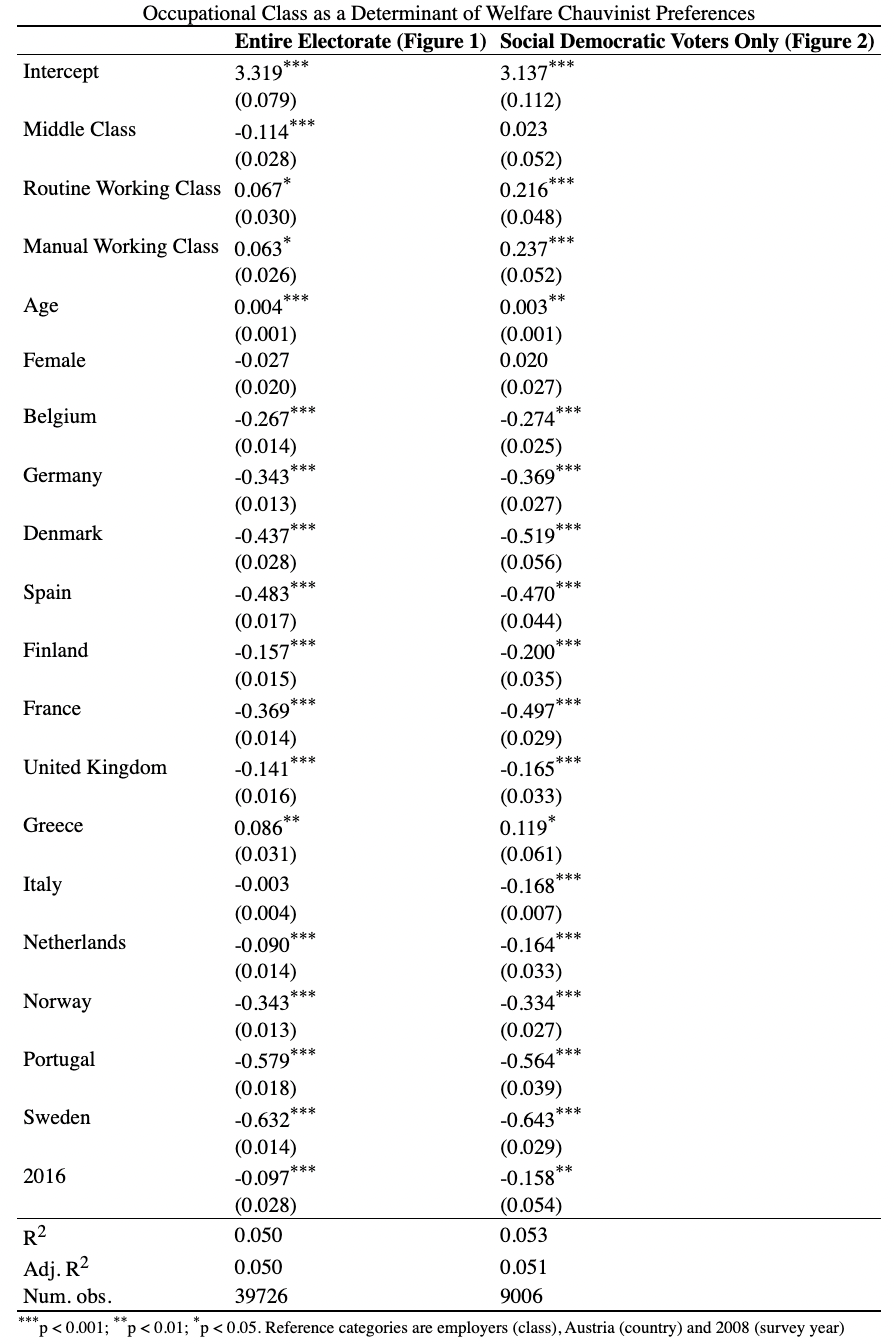 A8: Welfare chauvinist preferences by class among social democratic voters, by country.
 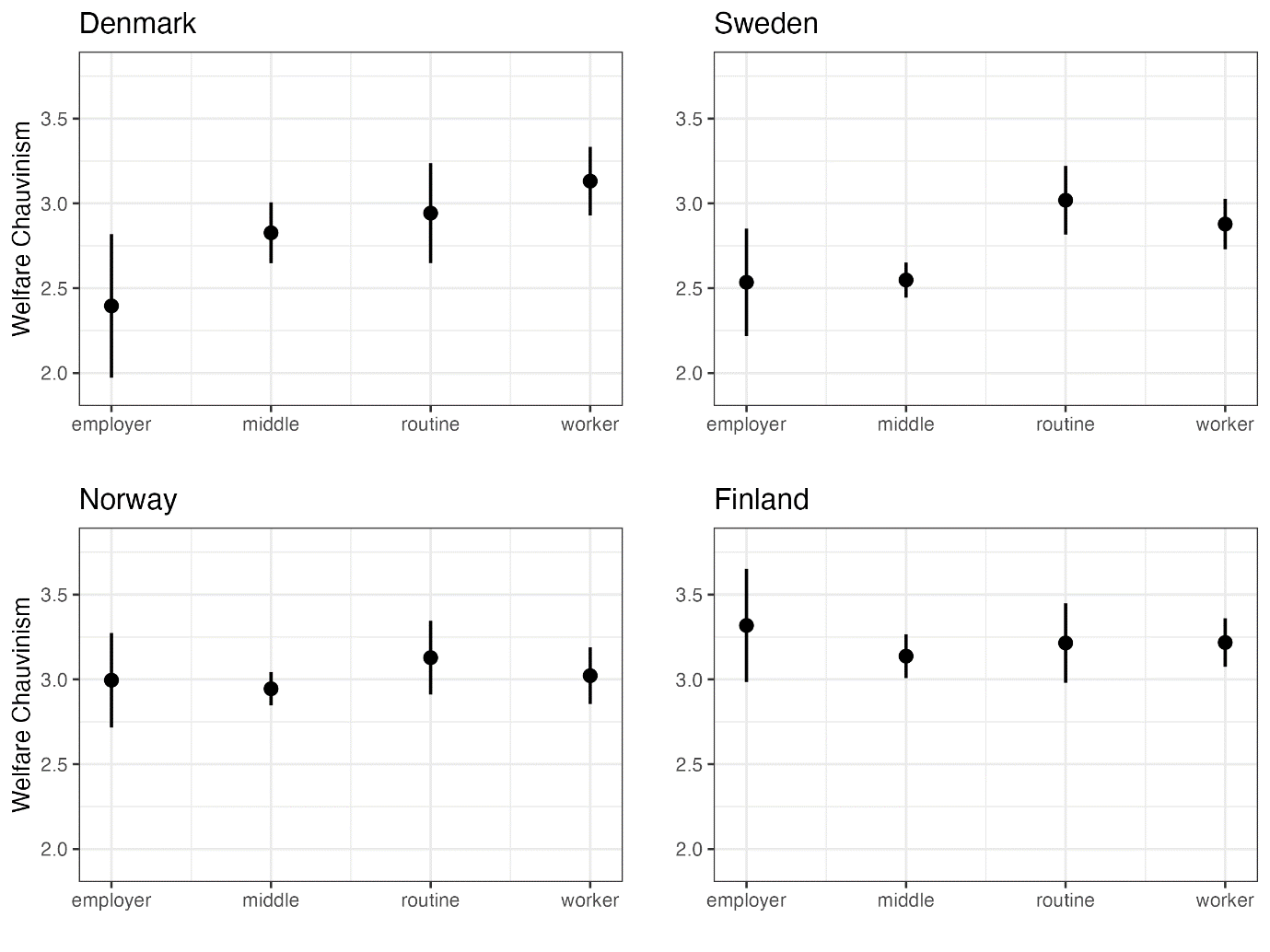 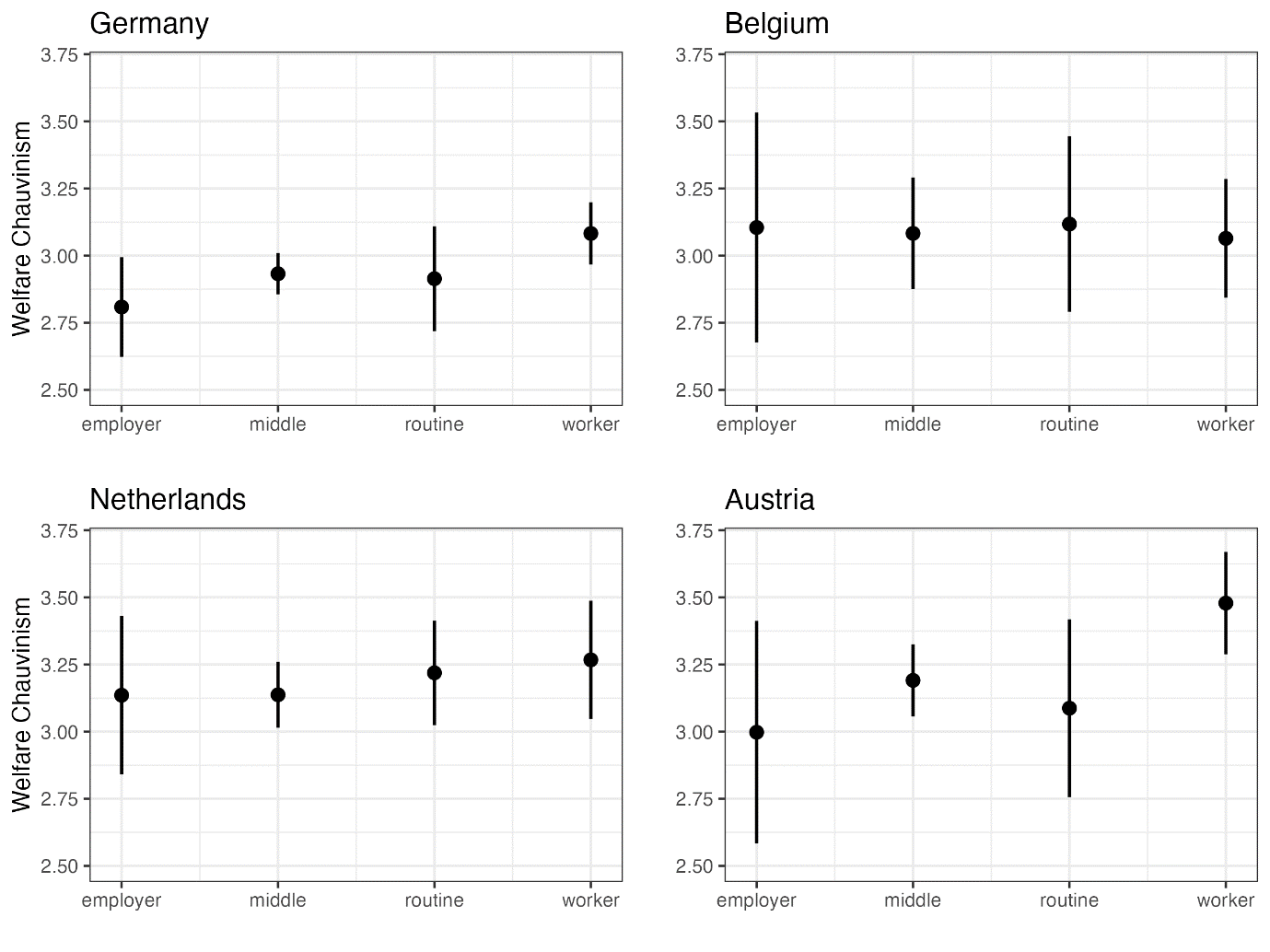 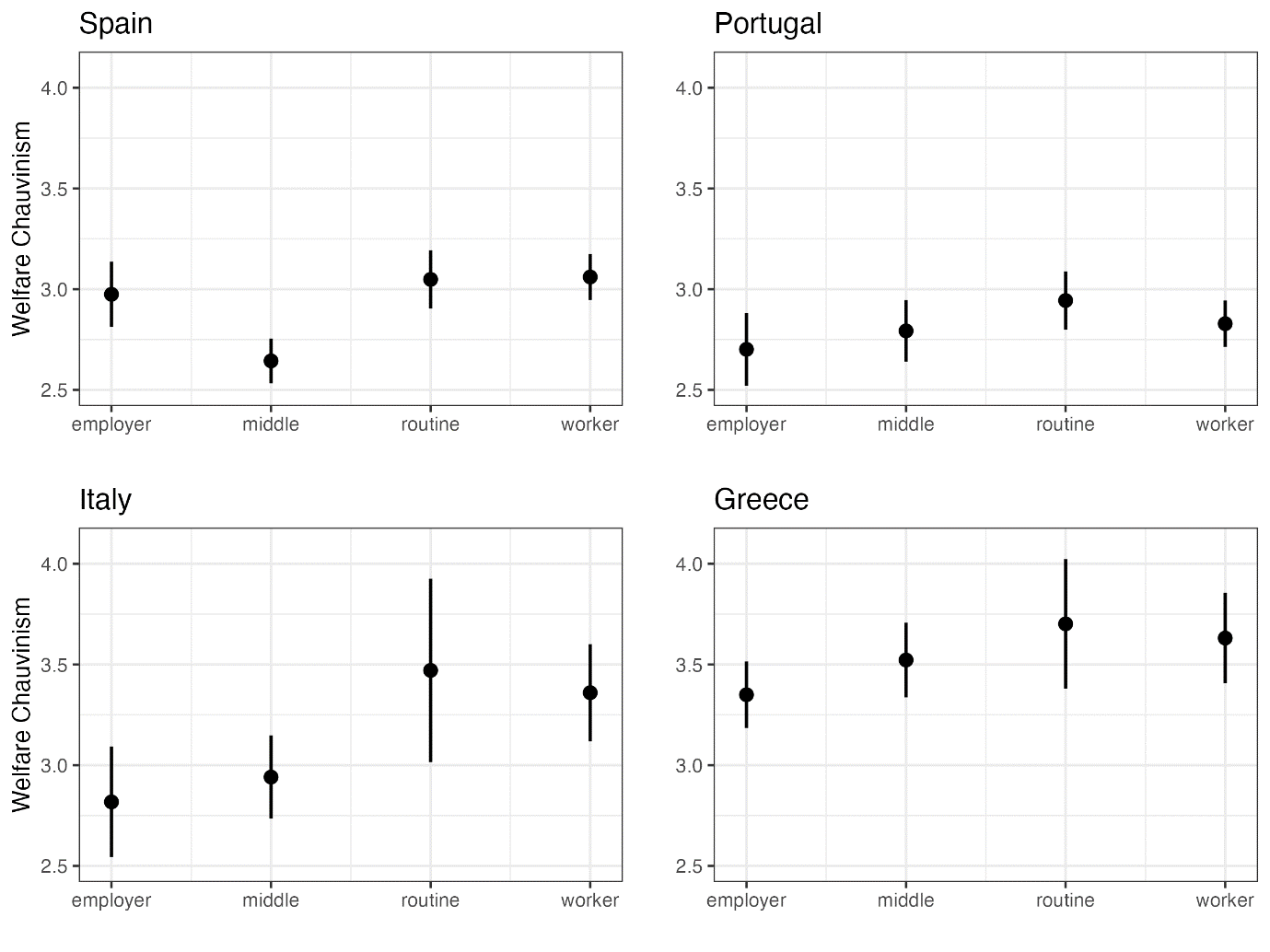 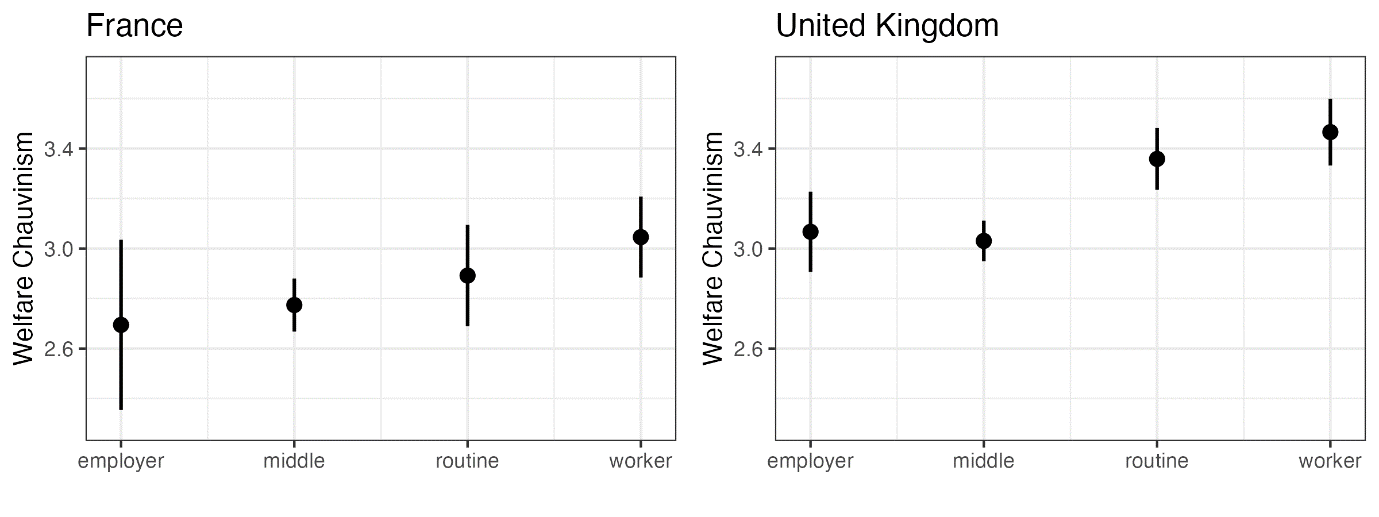 A9: Welfare chauvinist preferences by class in social democratic electorates only, in 2008 and 2016. 
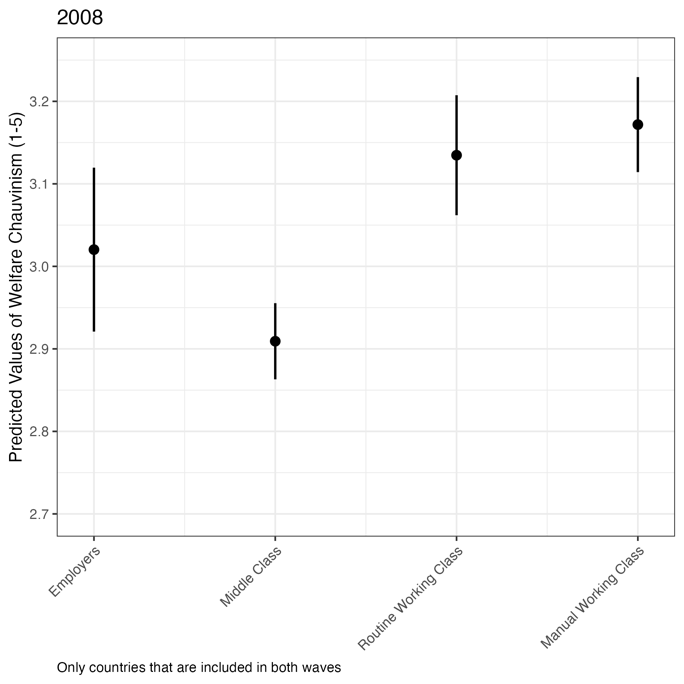 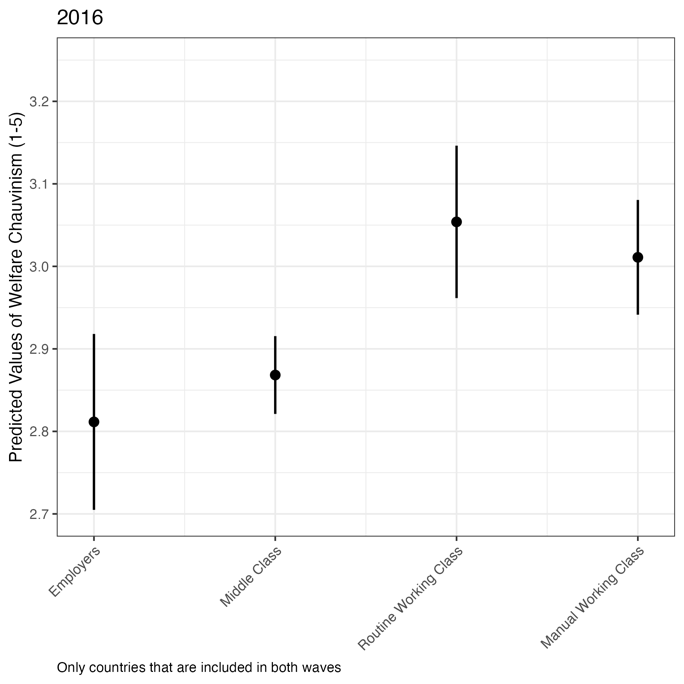 Figure A10: Importance of welfare chauvinism by class (based on data from Germany, Spain, Sweden and the United Kingdom)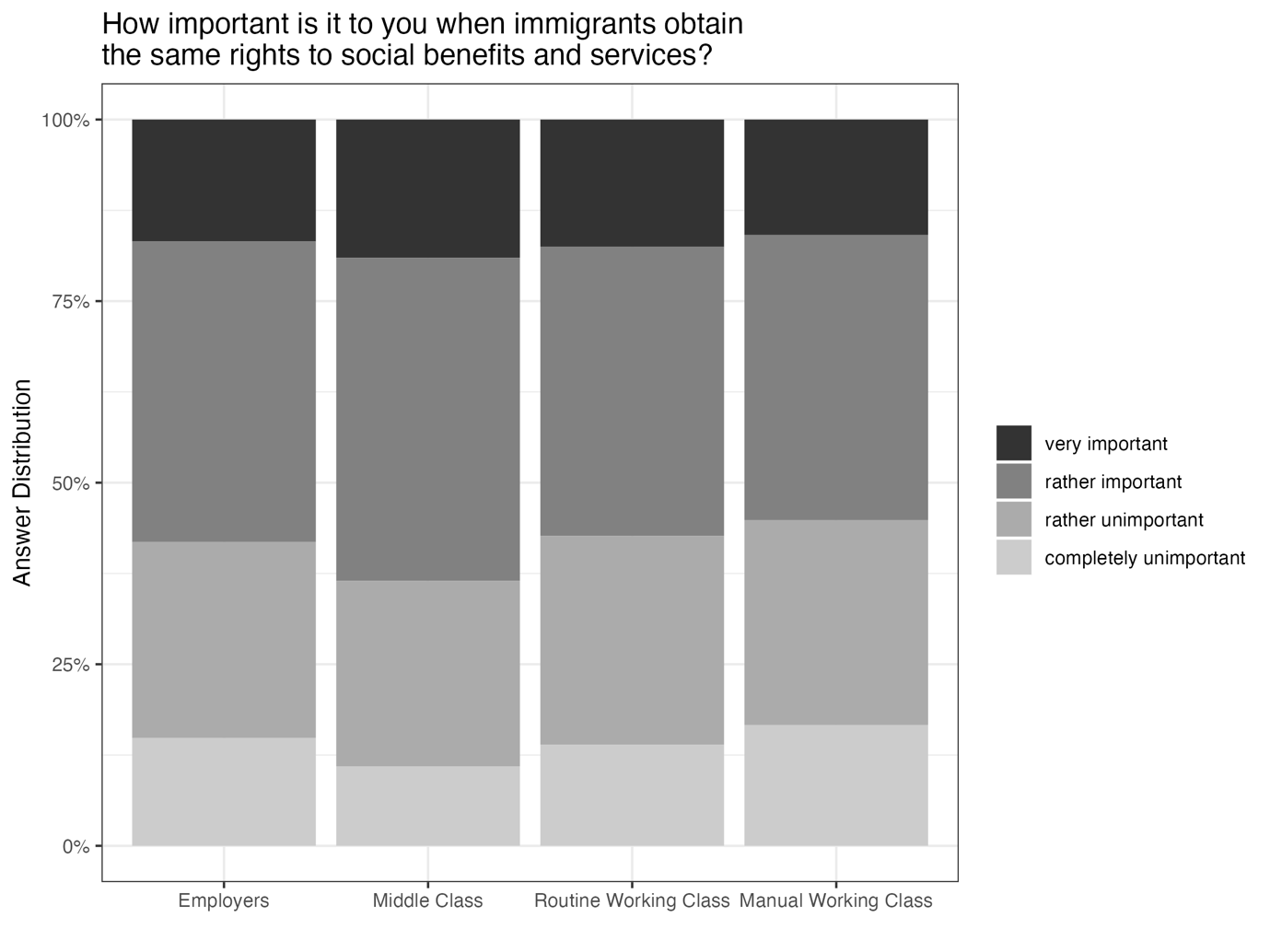 Note: Analysis is based not on the ESS but on a different survey fielded in 2021 in Germany, Spain, Sweden and the United Kingdom. The question was asked directly after a question identical to the ESS question we use for all other analyses (Thinking of people coming to live in [Country] from other countries, when do you think they should obtain the same rights to social benefits and services as citizens already living here?). Thus, it should be clear that the importance refers to the importance attributed to their answer to the previous question. Macro levelAppendix A2.1A : Construction of middle and working class shares of the electorate (Social democrats)Constructing middle and working class sharesWe use a moderated version of the 16-cateogory class-scheme developed by Daniel Oesch and follow Gingrich and Häusermann (2015) in their operationalization of class. 1. Employer class: The small and large employer grouping includes agricultural routine workers, large employers, small employers, self-employed professional and small proprietors.2. The middle-class grouping includes socio- cultural professionals and semi-profession- als, skilled service workers, technical experts, higher managers, associate managers and skilled office workers.3. The  manual worker grouping includes technicians, skilled craft workers and technical routine workers.4. The routine workers grouping include routine service workers and routine office workers.Similarly to Gingrich and Häusermann, we add a condition that service workers with higher education (School finishing exam at 18 or higher) enter the middle class. Eurobarometer (1980-2001)For the Eurobarometer data, we wrote our own code to match occupation with one of the four classes above. We then use the question of vote intention to match each respondent in the Eurobarometer with party preferences. We then construct the share of each class that vote for the social democratic party (or similar) in the country in question (as coded by Parlgov “social democracy”). European Social Survey (2002-2018)For the ESS survey data, we use code from Seth Joly accessible here  https://philippejoly.net/files/code/oesch-class-ess-R/vignette.html to match occupation with one of the 16 classes. We then construct the classes using the rules above (Oesch 16 + higher education condition for middle classes).We then use the question of reported vote at the last election to construct the shares of voters for social democratic parties in each ESS round (1-9). Constructing the variable at the country year and cabinet unit Different tactics were used to construct the final independent variable “middle class” and “working class” share for the social democrats. At the country year level, following Gingrich and Häusermann, we construct a 3-year-moving average of the data. We experiment with 2 year and 3 year moving averages and lags, too, but in general the results remain the same. At the cabinet level, rather than averaging the effects for the years in cabinet, we opt for a more specific, albeit time-intensive construction of the class composition of the electorate in the following steps.Step 1: For each cabinet in our sample, we check which was the parliamentary election that led to the cabinet’s creation. If no election led to this cabinet (for example, following a loss of confidence in the government, death or otherwise), the closest national election prior to the start of that cabinet was coded. Step 2: We then opted to use data from the Eurobarometer (Election before 1998), data from ESS (Election after 2003) or potentially both (Election between 1998 and 2003).Step 3: We then checked which data waves/points specifically could be used to gather information about the election that led to the respective cabinet. The steps are different dependent on the dataset we will use – Eurobarometer or ESS. For Eurobarometer data (data points each year): The question is about vote intentionStep 3.1: Consider data from the year of the election, from the calendar year before the election and from the calendar year after the election. 
If for example an election took place in 1986, consider all waves of the EB from 1985, from 1986 and from 1987. For European Social Survey Data:  Remember here, the question asked was about how an individual voted in the last election. Step 3.1: We coded which ESS waves were fielded in this country during the period between the election bringing about the parliament on which the cabinet is based and the next general election in that country. To do this accurately, we checked when exactly the fieldwork period for the respective wave in the respective country was. Generally, this information can be found for each wave either in a document called “Quality Matrix” (https://ess-search.nsd.no/) or just on the ESS homepage (e.g. for wave 6 here under country documentation: https://ess-search.nsd.no/en/study/7ccf7f30-fd1a-470a-9b90-4c91b0bc7438).Example: If the relevant election for a cabinet took place in May 2016, we can use the ESS wave, if the data was collected e.g. between July 2016 and October 2016 but not if it was collected between January 2016 and April 2016. Special case: If a fieldwork period encompasses the election data (e.g. April 2016-July 2016), we code the beginning of the period and match it with the election.  We then compile the cabinet-unit class composition for the cabinet in question as an average of the waves/data points which we code as valid for the election in question. Appendix A2.1B: Cabinet periodization We conceptualize cabinet periodization as follows: A new cabinet emerges when a government is formed following a general election, when there is a change in party composition of the cabinet or a change of head of government. Cabinets of less than one year, or caretaker cabinets, are not included. This strategy is contrary to Schmitt (2016), who disregarded changes due to elections where the government head remained the same, but aligns with other studies (Immergut and Abou-Chadi 2014; Lutz 2019). We code the start year of a cabinet as the year a cabinet begins if the new cabinet is formed before 31st June, otherwise the start year is the following year. For all independent variables apart from vote share, cabinet length and cabinet party composition, the periodisation process creates cabinet-level variables which are the average of the first half of country years in cabinet period. Given that our dependent variable does not move as much as welfare reforms in general, the dependent variable is measured at the level of the final year of cabinet.  In the cabinet models, we also include control variables that are not part of the country year models, notably cabinet duration in months and the first-year value of the dependent variable.   Appendix A2.2: Full list of indicators and sources(CWS = Comparative Welfare States Dataset, CPDS = Comparative Political Dataset):Note, For a full overview of which parties belong to which party families, please see Armingeon, Klaus, Virginia Wenger, Fiona Wiedemeier, Christian Isler, Laura Knöpfel, David Weisstanner and Sarah Engler. 2018. Comparative Political Data Set 1960-2016. Bern: Institute of Political Science, University of Berne. Appendix 2 (pp42-80)Table A2.4 : Cabinet level unit, no LDVTable 2A.5: Cabinet level unit, Country FE only and LDVTable 2A.6: Cabinet unit, Spain and Denmark imputationTable 2A.7: Cabinet unit, Green and radical right vote share includedTable 2A.8: Cabinet unit, Working Pop onlyTable 2A.9: Country year analysis, without LDVNote: All independent variables lagged 1 year. 				*p<0.1; **p<0.05; ***p<0.01	Table 2A.10: Country year analysis, with LDVAll independent variables lagged 1 year. 2A.11 : Changes and Levels, Welfare Chauvinism cabinets.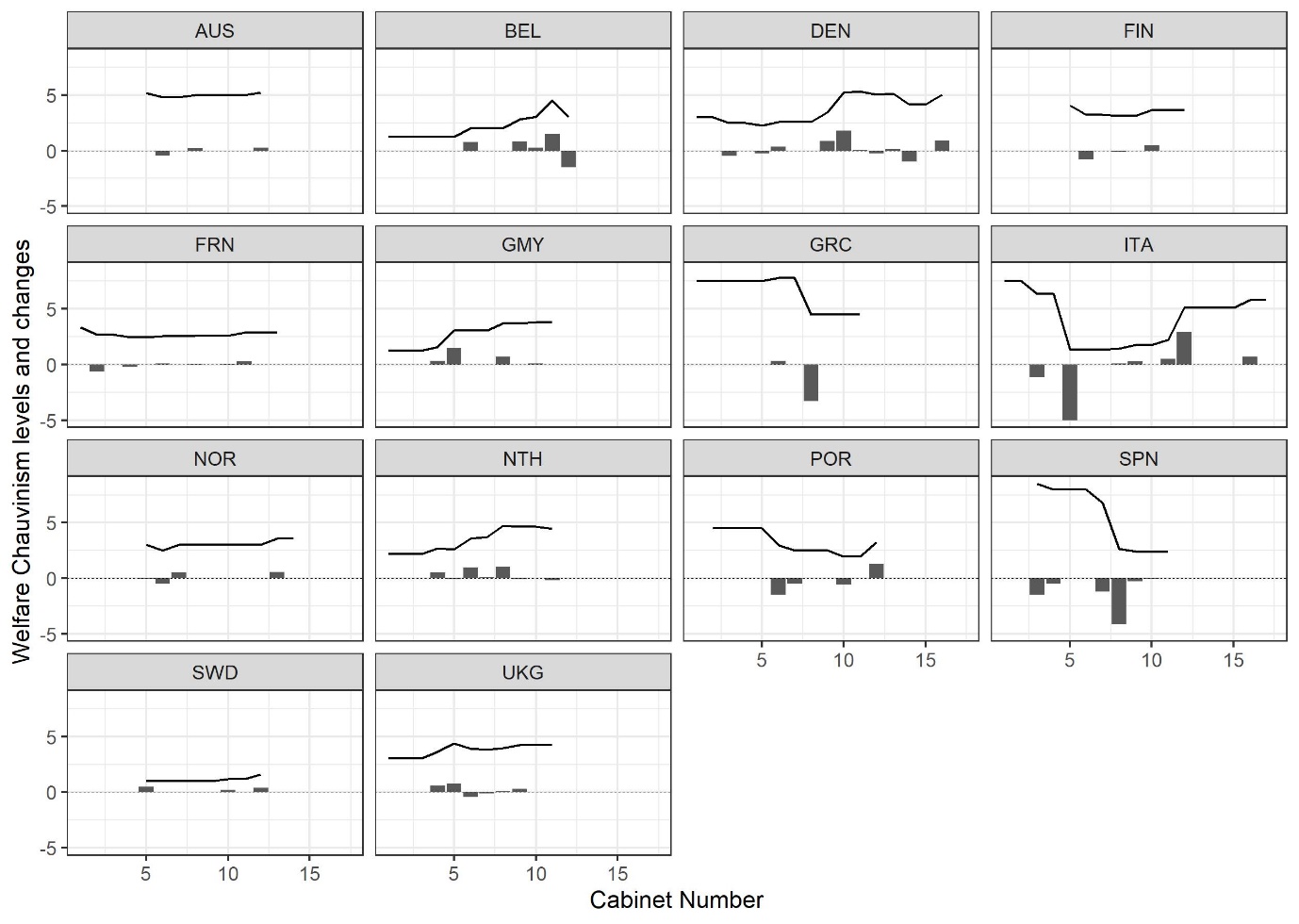 Appendix 2A.12 Distribution of the independent variable (interaction effect): Class sharesMiddle class interaction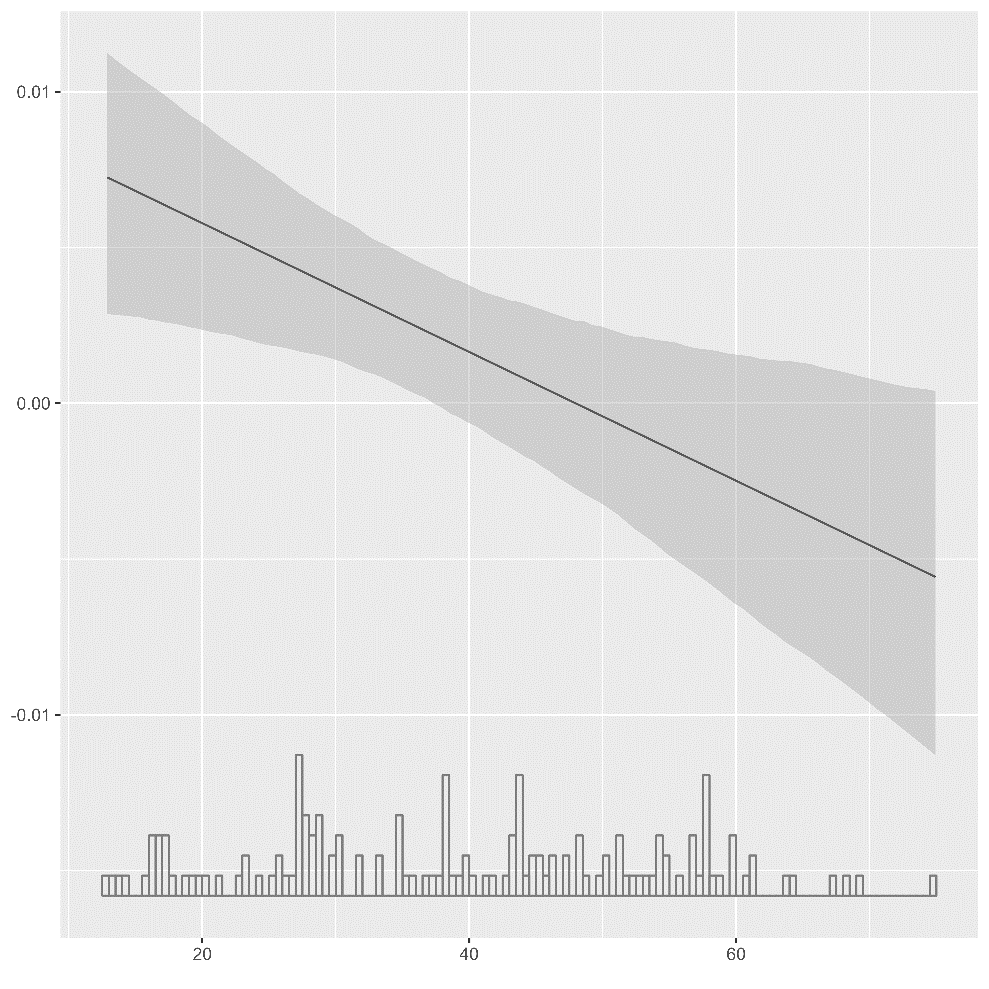 Working class interaction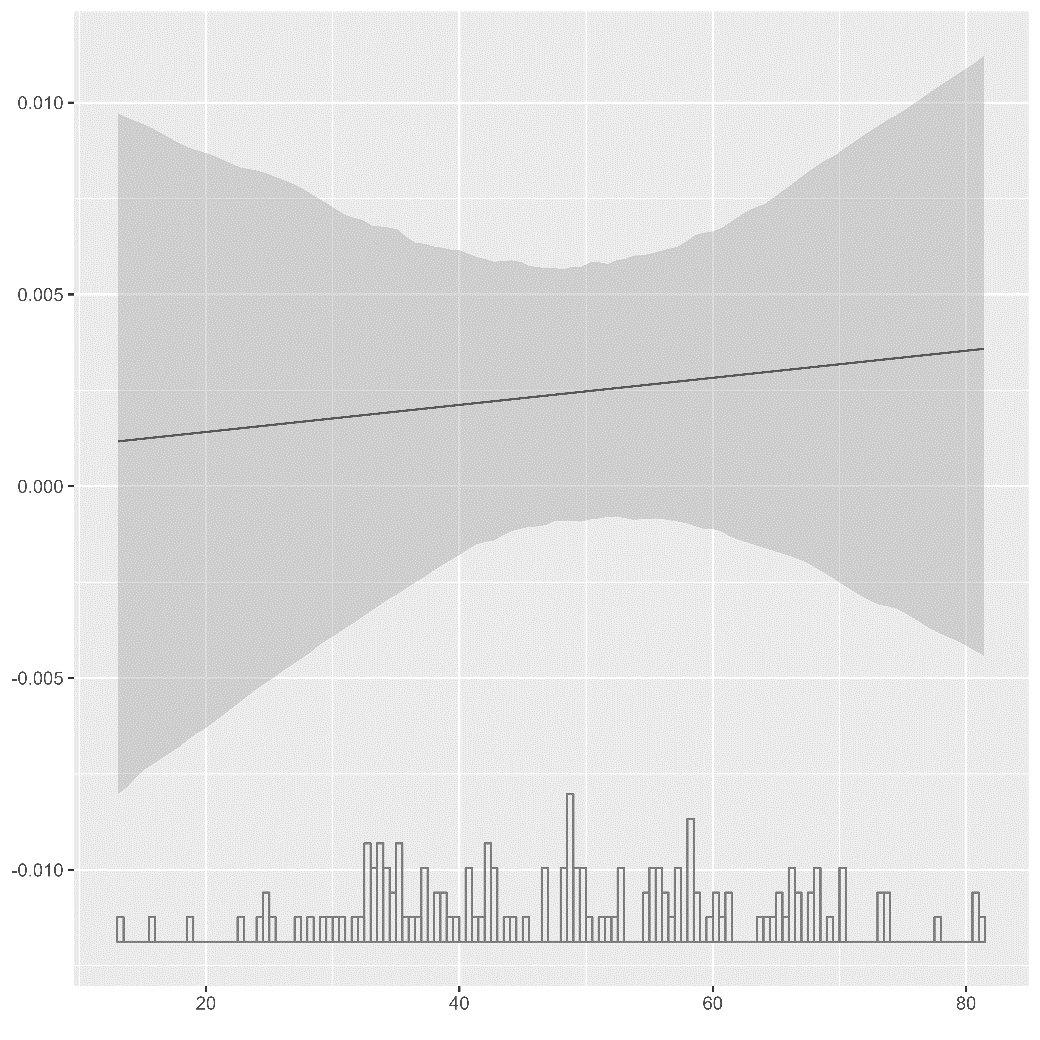 Appendix. 2A.13. Cabinets and directions welfare chauvinismVariableDescriptionSourceGDP per capitaConstant purchasing power parity dollars CWSGenerosity Coverage of specific programmes, qualifying periods for eligibility and replacement rates for unemployment programmes for an average production worker in the manufacturing sector who is 40 years old and has been working for 20 years preceding the benefit period (Scruggs et al. 2014)CWSMigrant StockStocks of Migrants as a % of populationCWS/OECDSocial ExpenditureSpending on welfare cash and noncash transfers and welfare services as a percentage of the GDPCPDSUnemployment rateAbsolute unemployment rate  - the number of unemployed persons as a percentage of the civilian labour force. CWS/CPDSBudget DeficitDifference between gov spending and revenue, as percentage of GDP (pos for deficits and neg for surpluses) CPDSSocial Democrat cabinet  ShareShare of cabinet seats , social democratsCPDS / Parlgov(years 2016-2018)Vote sharessocial1-social8, leftsoc1-leftsoc5, comm1-comm4, postcom1-postcom2, agrarian1-agrarian3, conserv1-conserv8, relig1-relig7, liberal1-liberal9, protest1-protest5, green1-green3, ethnic1-ethnic4, right1-right5, regio1, femin1, monarch1, person1, pension1-pension2, nonlbl1-nonlbl2, allia1-allia3, othersCPDS / Parlgov(years 2016-2018)Dependent variable:Dependent variable:Dependent variable:last_year_wc1last_year_wc1last_year_wc1(1)(2)(3)social democratic cabinet share0.002-0.0050.016**(0.003)(0.010)(0.008)social expenditure-0.113-0.107-0.116(0.105)(0.085)(0.093)GDP per capita-0.00003-0.00004-0.00003(0.00003)(0.00003)(0.00003)Net immigration0.000000.000000.00000(0.00000)(0.00000)(0.00000)Unemployment -0.0510.053-0.015(0.052)(0.050)(0.051)union_cab-0.0020.0410.040(0.031)(0.030)(0.032)Cabinet duration (m)0.0090.0110.010(0.009)(0.008)(0.008)Working class voters SD-0.080***(0.018)SD cabinet*Working class0.0002(0.0002)Middle class voters SD0.072***(0.023)SD cabinet*Middle class-0.0004*(0.0002)Observations151151151R20.0960.2980.204Adjusted R2-0.2000.051-0.076F Statistic1.718 (df = 7; 113)5.237*** (df = 9; 111)3.163*** (df = 9; 111)Note:*p<0.1; **p<0.05; ***p<0.01*p<0.1; **p<0.05; ***p<0.01*p<0.1; **p<0.05; ***p<0.01Dependent variable:Dependent variable:Dependent variable:last_year_wc1last_year_wc1last_year_wc1(1)(2)(3)lag_lastyear_wc10.802***0.771***0.785***(0.051)(0.054)(0.049)social democratic cabinet share0.0020.0010.009**(0.002)(0.006)(0.004)social expenditure0.0190.0080.007(0.026)(0.027)(0.028)GDP per capita0.000010.000000.00001(0.00001)(0.00001)(0.00001)Net immigration0.000000.000000.00000(0.00000)(0.00000)(0.00000)Unemployment 0.0050.0260.020(0.028)(0.031)(0.029)union_cab0.0020.0120.015(0.016)(0.018)(0.018)Cabinet duration (m)0.0070.0060.007(0.005)(0.005)(0.005)Working class voters SD-0.015*(0.008)SD cabinet*Working class0.00001(0.0001)Middle class voters SD0.017**(0.008)SD cabinet*Middle class-0.0002**(0.0001)Observations144144144R20.6850.6920.696Adjusted R20.6310.6330.638F Statistic33.201*** (df = 8; 122)26.997*** (df = 10; 120)27.524*** (df = 10; 120)Note:*p<0.1; **p<0.05; ***p<0.01*p<0.1; **p<0.05; ***p<0.01*p<0.1; **p<0.05; ***p<0.01Dependent variable:Dependent variable:Dependent variable:last_year_wc1last_year_wc1last_year_wc1(1)(2)(3)lag_lastyear_wc10.782***0.739***0.761***(0.054)(0.060)(0.056)social democratic cabinet share0.0030.0010.011**(0.002)(0.006)(0.005)social expenditure-0.020-0.024-0.022(0.034)(0.034)(0.033)GDP per capita-0.00003*-0.00003*-0.00003*(0.00002)(0.00002)(0.00002)Net immigration-0.00000-0.000-0.00000(0.00000)(0.00000)(0.00000)Unemployment 0.0040.0240.015(0.030)(0.033)(0.031)union_cab0.0210.0280.033**(0.019)(0.020)(0.020)Cabinet duration (m)0.0070.0070.008(0.005)(0.005)(0.005)Working class voters SD-0.017(0.011)SD cabinet*Working class0.00004(0.0001)Middle class voters SD0.018*(0.010)SD cabinet*Middle class-0.0002*(0.0001)Observations144144144R20.6960.7030.707Adjusted R20.5890.5920.597F Statistic30.293*** (df = 8; 106)24.664*** (df = 10; 104)25.069*** (df = 10; 104)Note:*p<0.1; **p<0.05; ***p<0.01*p<0.1; **p<0.05; ***p<0.01*p<0.1; **p<0.05; ***p<0.01Dependent variable:Dependent variable:Dependent variable:last_year_wc1last_year_wc1last_year_wc1(1)(2)(3)lag_lastyear_wc10.785***0.732***0.758***(0.055)(0.060)(0.056)social democratic cabinet share0.003**-0.0010.014***(0.002)(0.006)(0.005)social expenditure-0.018-0.021-0.020(0.034)(0.034)(0.034)GDP per capita-0.00003*-0.00003*-0.00003(0.00002)(0.00002)(0.00002)Net immigration-0.000000.000000.000(0.00000)(0.00000)(0.00000)Unemployment 0.0060.0320.021(0.030)(0.033)(0.031)union_cab0.0230.033*0.037*(0.019)(0.019)(0.020)Cabinet duration (m)0.0080.009*0.009*(0.005)(0.005)(0.005)prrp_vote_cab0.0160.022*0.021*(0.015)(0.013)(0.013)green_vote_cab0.0060.0100.005(0.039)(0.039)(0.038)Working class voters SD-0.022**(0.011)SD cabinet*Working class0.0001(0.0001)Middle class voters SD0.023**(0.010)SD cabinet*Middle class-0.0003**(0.0001)Observations144144144R20.7020.7140.719Adjusted R20.5900.5990.606F Statistic24.499*** (df = 10; 104)21.214*** (df = 12; 102)21.731*** (df = 12; 102)Note:*p<0.1; **p<0.05; ***p<0.01*p<0.1; **p<0.05; ***p<0.01*p<0.1; **p<0.05; ***p<0.01Dependent variable:Dependent variable:Dependent variable:last_year_wc1last_year_wc1last_year_wc1(1)(2)(3)lag_lastyear_wc10.782***0.723***0.768***(0.054)(0.061)(0.055)social democratic cabinet share0.003*-0.0010.013***(0.002)(0.006)(0.005)social expenditure-0.021-0.033-0.016(0.033)(0.035)(0.033)GDP per capita-0.00003**-0.00003**-0.00003(0.00002)(0.00002)(0.00002)Net immigration-0.000000.00000-0.000(0.00000)(0.00000)(0.00000)Unemployment 0.0050.0440.010(0.030)(0.037)(0.031)union_cab0.0220.0220.031(0.019)(0.021)(0.020)Cabinet duration (m)0.0070.010*0.009*(0.005)(0.005)(0.005)wshare_workers_cab-0.018(0.012)SD cabinet*wshare_workers_cab0.0001(0.0001)mshare_workers_cab0.013(0.010)SD cabinet*mshare_workers_cab-0.0002**(0.0001)Observations144135141R20.6990.6970.716Adjusted R20.5940.5730.606F Statistic30.732*** (df = 8; 106)21.881*** (df = 10; 95)25.448*** (df = 10; 101)Note:*p<0.1; **p<0.05; ***p<0.01*p<0.1; **p<0.05; ***p<0.01*p<0.1; **p<0.05; ***p<0.01Dependent variable:Dependent variable:Dependent variable:dv_wcdv_wcdv_wc(1)(2)(3)Social Democratic cabinet share0.003-0.0080.018***(0.002)(0.005)(0.004)Social expenditure-0.046-0.071-0.067(0.024)(0.022)(0.024)GDP per capita-0.00001-0.00002-0.00001(0.00001)(0.00001)(0.00001)Net immigration-0.000000.00000-0.000(0.00000)(0.00000)(0.00000)Unemployment-0.0180.0520.016(0.028)(0.028)(0.028)Union Density-0.038***0.008-0.008(0.013)(0.014)(0.014)Working class share SD -0.055**(0.018)SD cabinet share*working 0.0002(0.0001)Middle class share SD0.037*(0.021)SD cabinet share*middle-0.0004**(0.0002)Observations464464464R20.0390.1540.089Adjusted R2-0.0020.1140.046F Statistic3.041*** (df = 6; 444)10.046*** (df = 8; 442)5.386*** (df = 8; 442)Dependent variable:Dependent variable:Dependent variable:dv_wcdv_wcdv_wc(1)(2)(3)Lagged DV0.926***0.916***0.921***(0.017)(0.018)(0.017)Social Democratic cabinet share0.001*0.0020.003*(0.001)(0.002)(0.002)Social expenditure0.0040.0020.002(0.009)(0.009)(0.009)GDP per capita0.000000.000000.00000(0.00000)(0.00000)(0.00000)Net immigration0.0000.0000.00000(0.00000)(0.00000)(0.00000)Unemployment-0.0030.0020.0004(0.010)(0.011)(0.010)Union Density0.0030.0060.006(0.005)(0.005)(0.005)Working class share SD -0.005(0.003)SD cabinet share*working -0.00001(0.00004)Middle class share SD0.004(0.003)SD cabinet share*middle-0.00005(0.00004)Observations464464464R20.8750.8760.876Adjusted R20.8700.8700.870F Statistic443.653*** (df = 7; 443)346.687*** (df = 9; 441)345.259*** (df = 9; 441)Note:*p<0.1; **p<0.05; ***p<0.01*p<0.1; **p<0.05; ***p<0.01*p<0.1; **p<0.05; ***p<0.01Cabinets and immigrant welfare rights: Expand, if last year cabinet X+1 > last year cabinet X, Retrench if last year cabinet X+1 < last year cabinet X Gov Party: 1 = Hegemony of Right wing, 2 = Dominance of Right wing, 3 = Balance of Power, 4 = Dominance of Left, 5 = Hegemony of LeftCabinets and immigrant welfare rights: Expand, if last year cabinet X+1 > last year cabinet X, Retrench if last year cabinet X+1 < last year cabinet X Gov Party: 1 = Hegemony of Right wing, 2 = Dominance of Right wing, 3 = Balance of Power, 4 = Dominance of Left, 5 = Hegemony of LeftCabinets and immigrant welfare rights: Expand, if last year cabinet X+1 > last year cabinet X, Retrench if last year cabinet X+1 < last year cabinet X Gov Party: 1 = Hegemony of Right wing, 2 = Dominance of Right wing, 3 = Balance of Power, 4 = Dominance of Left, 5 = Hegemony of LeftCabinets and immigrant welfare rights: Expand, if last year cabinet X+1 > last year cabinet X, Retrench if last year cabinet X+1 < last year cabinet X Gov Party: 1 = Hegemony of Right wing, 2 = Dominance of Right wing, 3 = Balance of Power, 4 = Dominance of Left, 5 = Hegemony of LeftCabinets and immigrant welfare rights: Expand, if last year cabinet X+1 > last year cabinet X, Retrench if last year cabinet X+1 < last year cabinet X Gov Party: 1 = Hegemony of Right wing, 2 = Dominance of Right wing, 3 = Balance of Power, 4 = Dominance of Left, 5 = Hegemony of LeftCabinets and immigrant welfare rights: Expand, if last year cabinet X+1 > last year cabinet X, Retrench if last year cabinet X+1 < last year cabinet X Gov Party: 1 = Hegemony of Right wing, 2 = Dominance of Right wing, 3 = Balance of Power, 4 = Dominance of Left, 5 = Hegemony of LeftCabinets and immigrant welfare rights: Expand, if last year cabinet X+1 > last year cabinet X, Retrench if last year cabinet X+1 < last year cabinet X Gov Party: 1 = Hegemony of Right wing, 2 = Dominance of Right wing, 3 = Balance of Power, 4 = Dominance of Left, 5 = Hegemony of LeftCabinets and immigrant welfare rights: Expand, if last year cabinet X+1 > last year cabinet X, Retrench if last year cabinet X+1 < last year cabinet X Gov Party: 1 = Hegemony of Right wing, 2 = Dominance of Right wing, 3 = Balance of Power, 4 = Dominance of Left, 5 = Hegemony of LeftCabinets and immigrant welfare rights: Expand, if last year cabinet X+1 > last year cabinet X, Retrench if last year cabinet X+1 < last year cabinet X Gov Party: 1 = Hegemony of Right wing, 2 = Dominance of Right wing, 3 = Balance of Power, 4 = Dominance of Left, 5 = Hegemony of LeftCntryCabinet startCabinet endCabinet nameWelfare chauvinism? Gov PartySD in cabinetGreen in cabinetFar left in cabinetAUS19801982Kreisky IVnone510000AUS19831986Sinowatznone488.200AUS19871990Vranitzky IInone35100AUS19911994Vranitzky IIIwelfare inclusion357.100AUS19951996Vranitzky IVnone355.600AUS19971999Klima Iwelfare inclusion357.700AUS20002002Schuessel Inone1000AUS20032006Schuessel IIIwelfare chauvinism1000AUS20072008Gusenbauernone350.700AUS20092013Faymann Inone352.800AUS20142015Faymann IInone352.500AUS20162017Kernwelfare chauvinism352.500AUS20182018Kurznone1000BEL19801980Martens Inone338.400BEL19811981Martens IVnone341.400BEL19821985Martens Vnone1000BEL19861987Martens VInone1000BEL19881991Martens VIIInone34800BEL19921994Dehaene Iwelfare chauvinism352.500BEL19951999Dehaene IInone35000BEL20002003Verhofstadt Inone335.121.30BEL20042008Verhofstadt IIwelfare chauvinism349.500BEL20092011Rompuywelfare chauvinism221.300BEL20122014Di Rupowelfare chauvinism341.900BEL20152018Michel Iwelfare inclusion1000DEN19801981Jorgensen Vnone510000DEN19821982Jorgensen VInone410000DEN19831983Schluter Iwelfare inclusion1000DEN19841987Schluter IInone1000DEN19881990Schluter IVwelfare inclusion1000DEN19911992Schluter Vwelfare chauvinism1000DEN19931994Rasmussen N Inone377.500DEN19951997Rasmussen N IInone482.700DEN19982001Rasmussen N IVwelfare chauvinism49000DEN20022004Rasmussen F Iwelfare chauvinism1000DEN20052007Rasmussen F IIwelfare chauvinism1000DEN20082008Rasmussen F IIIwelfare inclusion1000DEN20092011Rasmussen L Iwelfare chauvinism1000DEN20122013Thorning-Schmidt Iwelfare inclusion457.120.80DEN20142014Thorning-Schmidt IInone372.100DEN20152016Rasmussen L IIwelfare chauvinism1000DEN20172018Rasmussen L IIIwelfare chauvinism1000FIN19801982Koivisto IInone339.4026.5FIN19831986Sorsa VInone346.700FIN19871990Holkeri Inone343.100FIN19911994Aho Iwelfare inclusion1000FIN19951998Lipponen Inone343.86.215.3FIN19992001Lipponen IIwelfare inclusion336.77.914.4FIN20022002Lipponen IIInone339.8015.6FIN20032006Vanhanen Iwelfare inclusion345.700FIN20072010Vanhanen IInone20120FIN20112014Katainen Iwelfare chauvinism333.6811.2FIN20152016Sipilae Inone1000FIN20172018Sipilae IInone1000FRN19801980Barre IInone1000FRN19811985Mauroy IIwelfare inclusion586.8013.2FRN19861987Chirac IInone1000FRN19881991Rocard IIwelfare inclusion510000FRN19921992Beregovoy Inone410000FRN19931995Balladurwelfare chauvinism1000FRN19961996Juppe IInone1000FRN19972001Jospinwelfare chauvinism586.6013.4FRN20022004Raffarin IInone1000FRN20052006Villepinwelfare chauvinism1000FRN20072011Fillon IIwelfare chauvinism1000FRN20122013Ayrault IInone594.55.50FRN20142016Valls Inone510000FRN20172018Philippe IInone10.600GMY19801980Schmidt IInone484.600GMY19811982Schmidt IIInone480.400GMY19831986Kohl IInone1000GMY19871990Kohl IIIwelfare chauvinism1000GMY19911994Kohl IVwelfare chauvinism1000GMY19951998Kohl Vnone1000GMY19992002Schroeder Inone586.413.60GMY20032005Schroeder IIwelfare chauvinism582180GMY20062009Merkel Inone349.600GMY20102013Merkel IIwelfare chauvinism1000GMY20142017Merkel IIInone338.300GMY20182018Merkel Vnone338.300ICE19801982Thoroddsennone20022.4ICE19831987Hermannsson Inone1000ICE19881988Palssonnone324.400ICE19891990Hermannsson IInone332.3025.8ICE19911994Oddsson Inone327.800ICE19951998Oddsson IInone1000ICE19992002Oddsson IIIwelfare chauvinism1000ICE20032004Oddsson IVwelfare inclusion1000ICE20052006Asgrimssonnone1000ICE20072008Haarde IInone341.900ICE20092012Sigurdardottir Inone566.733.30ICE20132016Gunnlaugssonnone1000ICE20172017Benediktsson IIInone1000ICE20182018Jakobsdottirnone2031.40ITA19801980Cossiga Inone26.900ITA19811983Spadolini Inone322.200ITA19841987Craxi Iwelfare inclusion226.200ITA19881989De Mitanone329.400ITA19901990Andreotti VIwelfare inclusion329.400ITA19911992Andreotti VIInone331.200ITA19931993Ciampinone232.600ITA19941995Berlusconi Iwelfare chauvinism1000ITA19961998Prodi Iwelfare chauvinism359.45.60ITA19991999D'Alema Inone359.24.36.4ITA20002000Amato IIwelfare chauvinism265.44.77.1ITA20012005Berlusconi IIwelfare chauvinism1000ITA20062007Prodi IIwelfare inclusion470.64.516.9ITA20082011Berlusconi IVnone1000ITA20122013Montinone3000ITA20142016Renziwelfare chauvinism479.600ITA20172017Gentiloninone488.900ITA20182018Contenone1000NOR19801981Nordli IInone510000NOR19821982Willoch Inone1000NOR19831985Willoch IInone1000NOR19861989Brundtland IIwelfare inclusion510000NOR19901990Sysewelfare inclusion2000NOR19911993Brundtland IIIwelfare inclusion510000NOR19941996Brundtland IVwelfare chauvinism510000NOR19971997Jaglandnone410000NOR19981999Bondevik Inone1000NOR20002001Stoltenberg Inone410000NOR20022005Bondevik IInone1000NOR20062009Stoltenberg IInone470.1017.2NOR20102013Stoltenberg IIIwelfare chauvinism474.4012.8NOR20142017Solberg Inone1000NOR20182018Solberg IIInone1000NTH19801981Van Agt Inone1000NTH19821982Van Agt IInone340.400NTH19831986Lubbers Inone1000NTH19871989Lubbers IIwelfare chauvinism1000NTH19901994Lubbers IIIwelfare inclusion347.600NTH19951998Kok Iwelfare chauvinism340.200NTH19992002Kok IIwelfare chauvinism346.400NTH20032006Balkenende IIIwelfare chauvinism1000NTH20072010Balkenende Vwelfare inclusion341.200NTH20112012Rutte Inone1000NTH20132017Rutte IIIwelfare inclusion348.100NTH20182018Rutte Vnone1000POR19801981Carneiro Inone1000POR19821982Balsemao IInone1000POR19831985Soares IIInone357.400POR19861987Silva Inone1000POR19881991Silva IInone1000POR19921995Silva IIIwelfare inclusion1000POR19961999Guterres Iwelfare inclusion510000POR20002001Guterres IInone510000POR20022004Barrosonone1000POR20052009Socrates Iwelfare inclusion510000POR20102010Socrates IInone510000POR20112015Passos Coelho Iwelfare chauvinism1000POR20162018Costawelfare inclusion510000SPN19801980Suarez IInone1000SPN19811982Calvo-Sotelonone2000SPN19831986Gonzalez Iwelfare inclusion510000SPN19871989Gonzalez IIwelfare inclusion510000SPN19901993Gonzalez IIInone510000SPN19941995Gonzalez IVnone510000SPN19961999Aznar Iwelfare inclusion1000SPN20002003Aznar IIwelfare inclusion1000SPN20042007Zapatero Iwelfare inclusion510000SPN20082011Zapatero IIwelfare inclusion510000SPN20122015Rajoy Inone1000SPN20162018Rajoy IInone1000SWD19801982Falldin IInone1000SWD19831985Palme IVnone510000SWD19861989Carlsson Iwelfare chauvinism510000SWD19901991Carlsson IIInone510000SWD19921994Bildtwelfare chauvinism1000SWD19951995Carlsson IVnone510000SWD19961998Persson Inone510000SWD19992002Persson IInone510000SWD20032006Persson IIInone510000SWD20072010Reinfeldt Iwelfare chauvinism1000SWD20112014Reinfeldt IInone1000SWD20152018Lofven Iwelfare chauvinism581.918.10UKG19801982Thatcher Inone1000UKG19831986Thatcher IInone1000UKG19871990Thatcher IIInone1000UKG19911996Major Iwelfare chauvinism1000UKG19972000Blair Iwelfare chauvinism510000UKG20012004Blair IIwelfare inclusion510000UKG20052006Blair IIIwelfare inclusion510000UKG20072009Brown welfare chauvinism510000UKG20102014Cameron Iwelfare chauvinism1000UKG20152016Cameron IInone1000UKG20172018May I none1000